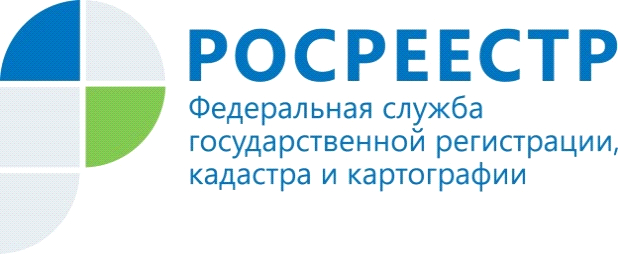 Управление Росреестра по Красноярскому краю проведет «День консультаций правообладателей по вопросам снятия и наложения арестов на объекты недвижимости»19 апреля с 9.00 до 13.00 и с 14.00 до 17.00 в Управлении Росреестра по Красноярскому краю состоится «День консультаций правообладателей по вопросам снятия и наложения арестов на объекты недвижимости» в телефонном режиме. Жители края смогут обратиться с проблемными вопросами наложения либо снятия арестов и запретов с принадлежащих им объектов недвижимости. На основании каких документов может быть наложен арест на недвижимое имущество? 
Как узнать находится ли недвижимость под арестом? Как снять арест? На эти и другие вопросы ответит Масалева Галина Ивановна – заместитель начальника отдела экстерриториальной регистрации, регистрации земельных участков, регистрации ограничений (обременений) Управления Росреестра по Красноярскому краюТелефон для консультаций (391) 2-265-698Пресс-службаУправления Росреестра по Красноярскому краю: тел.:(391)2-226-756е-mail: pressa@r24.rosreestr.ruсайт: https://www.rosreestr.gov.ru «ВКонтакте» http://vk.com/to24.rosreestr«Instagram»: rosreestr_krsk24 